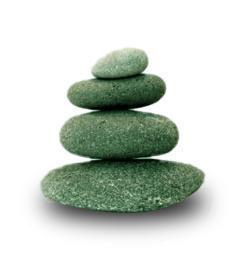 Supplemental Guide:Pediatric Transplant Hepatology  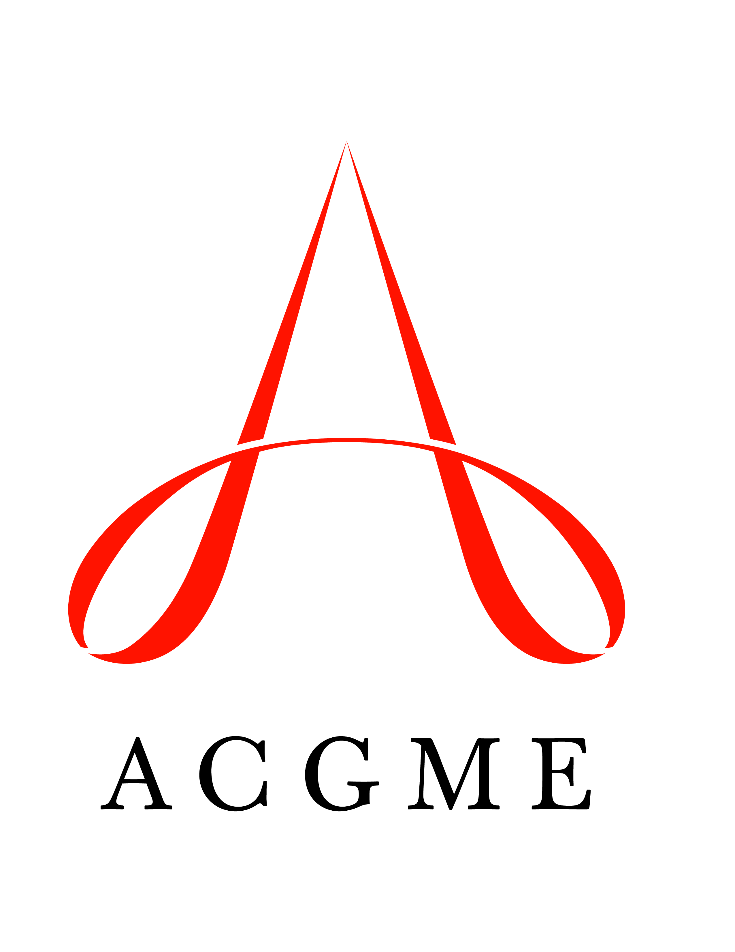 July 2023TABLE OF CONTENTSintroduction	3Patient care	4History and Physical Exam	4Organization and Prioritization of Patient Care	6Patient Management in Pediatric Transplant Hepatology	7Transplant Hepatology Procedures	9Pre-Transplant Hepatology	11Peri-Operative and Post-Transplant Hepatology	13Medical Knowledge	15Clinical Knowledge of Pediatric Transplant Hepatology (Non-Procedural)	15Clinical Reasoning for Pediatric Transplant Hepatology	17Systems-based practice	19Patient Safety	19Quality Improvement	21System Navigation for Patient-Centered Care – Coordination of Care	23System Navigation for Patient-Centered Care – Transitions in Care	25Population and Community Health	27Physician Role in Health Care Systems	29practice-based learning and improvement	31Evidence-Based and Informed Practice	31Reflective Practice and Commitment to Personal Growth	33professionalism	35Professional Behavior	35Ethical Principles	38Accountability/Conscientiousness	40Well-Being	41interpersonal and communication skills	42Patient- and Family-Centered Communication	42Interprofessional and Team Communication	44Communication within Health Care Systems	46Complex Communication around Serious Illness	48Mapping of 1.0 to 2.0 	50Resources	53Milestones Supplemental GuideThis document provides additional guidance and examples for the Pediatric Transplant Hepatology Milestones. This is not designed to indicate any specific requirements for each level, but to provide insight into the thinking of the Milestone Work Group.Included in this document is the intent of each Milestone and examples of what a Clinical Competency Committee (CCC) might expect to be observed/assessed at each level. Also included are suggested assessment models and tools for each subcompetency, references, and other useful information.Review this guide with the CCC and faculty members. As the program develops a shared mental model of the Milestones, consider creating an individualized guide (Supplemental Guide Template available) with institution/program-specific examples, assessment tools used by the program, and curricular components.Additional tools and references, including the Milestones Guidebook, Clinical Competency Committee Guidebook, and Milestones Guidebook for Residents and Fellows, are available at the end of this document as well as on the Resources page of the Milestones section of the ACGME website.To help programs transition to the new version of the Milestones, the ACGME has mapped the original Milestones 1.0 to the new Milestones 2.0. Indicated below are the subcompetencies that are similar between versions. These are not exact matches, but are areas that include similar elements. Not all subcompetencies map between versions. Inclusion or exclusion of any subcompetency does not change the educational value or impact on curriculum or assessment. Available Milestones Resources  Milestones 2.0: Assessment, Implementation, and Clinical Competency Committees Supplement, 2021 - https://meridian.allenpress.com/jgme/issue/13/2s Milestones Guidebooks: https://www.acgme.org/milestones/resources/  Assessment Guidebook  Clinical Competency Committee Guidebook Clinical Competency Committee Guidebook Executive Summaries Implementation Guidebook Milestones Guidebook  Milestones Guidebook for Residents and Fellows: https://www.acgme.org/residents-and-fellows/the-acgme-for-residents-and-fellows/  Milestones Guidebook for Residents and Fellows Milestones Guidebook for Residents and Fellows Presentation Milestones 2.0 Guide Sheet for Residents and Fellows Milestones Research and Reports: https://www.acgme.org/milestones/research/  Milestones National Report, updated each fall  Milestones Predictive Probability Report, updated each fallMilestones Bibliography, updated twice each year Developing Faculty Competencies in Assessment courses - https://www.acgme.org/meetings-and-educational-activities/courses-and-workshops/developing-faculty-competencies-in-assessment/  Assessment Tool: Direct Observation of Clinical Care (DOCC) - https://dl.acgme.org/pages/assessment Assessment Tool: Teamwork Effectiveness Assessment Module (TEAM) - https://team.acgme.org/     Learn at ACGME has several courses on Assessment and Milestones - https://dl.acgme.org/ Patient Care 1: History and Physical ExamOverall Intent: To perform patient history and physical exam with the level of detail and focus required for the individual patientPatient Care 1: History and Physical ExamOverall Intent: To perform patient history and physical exam with the level of detail and focus required for the individual patientMilestonesExamplesLevel 1 Acquires a comprehensive and developmentally appropriate pediatric medical history and physical examinationIn taking the history of a patient presenting to the clinic, asks questions pertinent to the chief complaintReviews available medical records Performs a complete physical examination pertinent to ageLevel 2 Acquires a pediatric transplant hepatology history and focused physical examination, including pertinent positives and negatives  Using elements of the chief complaint and review of systems, appropriately focuses information gathering to characterize severity for a patient with signs and symptoms of liver injuryAsks questions pertinent to liver disease Identifies relevant findings in the medical record Identifies important liver exam findings like jaundice, scleral icterus, hepatosplenomegaly, and skin lesionsLevel 3 Acquires a focused pediatric transplant hepatology history with historical subtleties, including psychosocial and physical functioning, and performs a focused physical examinationUses an organized and descriptive approach to discuss common issues in a liver transplant recipient Reviews barriers that interfere with medication compliance Incorporates social determinants of health or other social screening questions when performing history Independently requests additional information to supplement available medical records Identifies ascites, spider nevi, asterixis, and signs of malnutrition Level 4 Acquires the complete patient history and physical examination, interprets subtleties, and determines tailored assessment of disease activity for a patient with a complex presentationRecognizes during history taking the nuanced risk factors of complex and progressive liver disease processes and gathers the necessary information to help elucidate the diagnosisObtains a targeted history of a patient with biliary atresia post Kasai who is presenting with pruritus and growth difficultiesRequests mid-upper arm circumference and skin fold thickness to evaluate extent of malnutrition for infants with cholestasis Identifies lymphadenopathy, abnormal skin findings, and tonsillar hypertrophy in liver transplant recipientsLevel 5 Serves as a role model in acquiring the complete patient history and physical examination, interpreting subtleties, recognizing ambiguities, and determining tailored assessment of disease activity for a patient with a complex presentationTeaches nuanced history taking for a patient with end-stage liver disease on parenteral nutrition, such as number of central line-associated blood stream infections/line replacements, growth, and future transplant riskTeaches the nuances of examining a patient with teeth discoloration, growth difficulties, cutaneous xanthomas, and progressive jaundice, physical exam findings that are pathognomonic for Alagille syndromeAssessment Models or ToolsCase-based discussionDirect observation Medical record (chart) reviewMultisource feedback Oral patient presentations review Curriculum Mapping Notes or ResourcesAyoub, Mohammed D., and Binita M. Kamath. 2022. “Alagille Syndrome: Current Understanding of Pathogenesis, and Challenges in Diagnosis and Management.” Clinics in Liver Disease 26(3): 355-370. doi:10.1016/j.cld.2022.03.002.DiLeo Thomas, Liza, and Megan C. Henn. 2021. “Perfecting the Gastrointestinal Physical Exam: Findings and Their Utility and Examination Pearls.” Emergency Medicine Clinics of North America 39(4): 689-702. doi: 10.1016/j.emc.2021.07.004.Normatov, Inessa, Shiran Kaplan, and Ruba K. Azzam. 2018. “Nutrition in Pediatric Chronic Liver Disease.” Pediatric Annals 47(11) :445-451. doi: https://doi.org/10.3928/19382359-20181022-03.Patient Care 2: Organization and Prioritization of Patient CareOverall Intent: To organize and appropriately prioritize patient carePatient Care 2: Organization and Prioritization of Patient CareOverall Intent: To organize and appropriately prioritize patient careMilestonesExamplesLevel 1 Organizes patient care tasks, with assistanceSees patient with ascites and recommends imaging, with guidance from attendingCalls the attending after the consult to determine when to re-evaluate patientLevel 2 Organizes patient care tasks and needs assistance for patients with complex disease; recognizes urgent or emergent issuesRecommends labs, imaging, antibiotics, and possible paracentesis for a patient with biliary atresia with ascites and fevers in the emergency department, with assistanceEvaluates a patient with end-stage liver disease with tachycardia and melena and confirms with attending the need for urgent endoscopic management and possible sclerotherapy versus banding Recognizes emergent nature of acute liver failure and triages appropriatelyLevel 3 Prioritizes patient care tasks with efficiency; anticipates urgent and emergent issuesWhile admitting a stable liver transplant recipient with fevers and lymphadenopathy, gets notified of a gastrointestinal bleed in a patient awaiting liver transplant and prioritizes the second patient to discuss with attending Notifies the transplant surgeon of bilious output from Jackson-Pratt (JP) drain on post-operative day two and requests urgent imaging, simultaneously notifying the hepatology attending/proceduralist of an acute hemoglobin drop post liver biopsyLevel 4 Prioritizes patient care tasks and manages service independentlyAfter rounds, helps allocate tasks among team members, obtains consent for upcoming procedures, and discusses with patient/family the risks and benefits of steroids in new diagnosis of autoimmune hepatitis After receiving several pages during clinic, appropriately triages urgent issues and reaches out to others for help when needed Level 5 Serves as a role model for organizing, prioritizing, and managing patient care tasksOrganizes a multidisciplinary meeting to discuss the needs of a patient with complex disease and brainstorms best practices moving forwardAssessment Models or ToolsCase-based discussionDirect observationMultisource feedbackCurriculum Mapping Notes or ResourcesKatkin, Julie P., Susan J. Kressly, Anne R. Edwards, James M. Perrin, Colleen A. Kraft, Julia E. Richerson, Joel S. Tieder, and Liz Wall; Task Force on Pediatric Practice Change. 2017. “Guiding Principles for Team-Based Pediatric Care.” Pediatrics 140(2): e20171489. doi: 10.1542/peds.2017-1489. PMID: 28739656.Patient Care 3: Patient Management in Pediatric Transplant HepatologyOverall Intent: To develop a comprehensive care plan for liver disease based on disease presentation and urgencyPatient Care 3: Patient Management in Pediatric Transplant HepatologyOverall Intent: To develop a comprehensive care plan for liver disease based on disease presentation and urgencyMilestonesExamplesLevel 1 Requires direct supervision to deliver patient careReviews with supervisor treatment strategy to adjust immunosuppression for a patient with acute cellular rejection Develops treatment plan of pruritus in patient with Alagille syndrome, with direct supervisionLevel 2 Manages patients with straightforward diagnoses, with minimal assistanceTitrates diuretics for patients with ascites with minimal assistanceImplements increasing immunosuppression for patients with acute cellular rejection with minimal assistanceDevelops treatment plan of pruritus in patient with Alagille syndrome, with minimal assistanceLevel 3 Independently manages patients with straightforward diagnosesImplements and independently discusses with patient increasing immunosuppression for treatment of acute cellular rejection, including possible complications and expected treatment outcomePrescribes treatment for pruritus in patient with Alagille syndromeIndependently develops and implements a plan for steroid taper for a patient with autoimmune hepatitis and monitors response, adjusting steroid dose between visitsLevel 4 Independently manages patients with complex and undifferentiated syndromes, and recognizes disease presentations that deviate from common patternsAdjusts plan of care when patient with acute cellular rejection is not responding to treatment as expected Facilitates transplant evaluation for refractory pruritus in patient with Alagille syndromeIndependently manages patients with autoimmune hepatitis with lack of response to steroid therapy Determines timing for transplant evaluation for patient not responding to treatment of autoimmune hepatitis and evolving complications associated with end-stage liver disease Level 5 Effectively manages unusual or rare disordersProposes plan for escalation of care for patient with significant graft dysfunction from possible antibody-mediated rejection Formulates treatment plan for a patient with rare genetic liver disease (e.g., DCDC2 genetic mutation) after reaching out to experts in the field outside of the institution Assessment Models or ToolsDirect observationMedical record (chart) reviewMultisource feedbackCurriculum Mapping Notes or ResourcesGarcia-Tsao, Guadalupe, Arun J. Sanyal, Norman D. Grace, and William Carey; Practice Guidelines Committee of the American Association for the Study of Liver Diseases; Practice Parameters Committee of the American College of Gastroenterology. 2007. “Prevention and Management of Gastroesophageal Varices and Variceal Hemorrhage in Cirrhosis.” American Journal of Gastroenterology 102(9): 2086–2102. doi: 10.1002/hep.21907.Lee, William M., R. Todd Stravitz, and Anne M. Larson. 2011. “Introduction to the Revised American Association for the Study of Liver Diseases Position Paper on Acute Liver Failure.” Hepatology 55(3): 965-7. https://aasldpubs.onlinelibrary.wiley.com/doi/epdf/10.1002/hep.25551.Lindor, Keith D., Christopher L. Bowlus, James Boyer, Cynthia Levy, and Marlyn Mayo 2018. “Primary Biliary Cholangitis: 2018 Practice Guidance from the American Association for the Study of Liver Disease.” Hepatology 69(1): 394-419. https://aasldpubs.onlinelibrary.wiley.com/doi/full/10.1002/hep.30145.Manns, Michael P., Albert J. Czaja, James D. Gorham, Edward L. Krawitt, Giorgina Mieli-Vergani, Diego Vergani, and John M. Vierling; American Association for the Study of Liver Diseases. 2010. “Diagnosis and Management of Autoimmune Hepatitis.” Hepatology 51(6): 2193-213. doi:10.1002/hep.23584.Runyon, Bruce, AASLD Practice Guidelines Committee. 2009. “Management of Adult Patients with Ascites Due to Cirrhosis: An Update.” Hepatology 49(6): 2087-107. https://aasldpubs.onlinelibrary.wiley.com/doi/full/10.1002/hep.22853.Stanley, Adrain J., and Loren Laine. 2019. “Management of Acute Upper Gastrointestinal Bleeding.” BMJ 364:l536. https://www.bmj.com/content/364/bmj.l536.long.Patient Care 4: Transplant Hepatology ProceduresOverall Intent: To independently perform all aspects of the pre- and post-procedural assessment, including evaluation of complicationsPatient Care 4: Transplant Hepatology ProceduresOverall Intent: To independently perform all aspects of the pre- and post-procedural assessment, including evaluation of complicationsMilestonesExamplesLevel 1 Identifies indications for procedures Identifies need for liver biopsy in a patient with elevated liver enzymes post-transplantWith assistance, performs peri-procedural assessment for a liver biopsy Identifies need for endoscopy in a patient with portal hypertension presenting with melenaLevel 2 Performs peri-procedural assessment and explains diagnostic procedures, including possible complicationsDetermines need for a liver biopsy, evaluates patient, and checks labs/imaging studies to ensure safety for the patientDetermines the need for endoscopy, including possible complications such as increased incidence of post-procedural bleedingLevel 3 Independently performs peri-procedural assessment and considers alternative procedures; interprets procedural findings with assistanceDetermines best route to perform liver biopsy in a patient with coagulopathy and/or ascitesIndependently performs peri-procedural assessment for a liver biopsyIndependently performs peri-procedural assessment for patient undergoing therapeutic endoscopy performed by hepatology, and discusses possible alternatives to treatment, such as shuntsWith assistance, interprets results of liver biopsy that are consistent with a specific disease process such as acute cellular rejection or autoimmune hepatitisLevel 4 Independently interprets procedural findings and manages procedural complications  Identifies findings associated with variceal bleeding during endoscopy such as red wale signIdentifies signs of post-liver biopsy complications such as intra-abdominal bleeding and appropriately initiates management in a timely mannerIndependently interprets findings from paracentesis that are associated with chronic liver disease Identifies biliary stricture in patient who has undergone endoscopic retrograde cholangiopancreatography (ERCP) or percutaneous transhepatic cholangiogram (PTC)Level 5 Serves as a role model for managing patients with comorbidities and procedural complicationsTeaches and supervises bleeding control strategies for patients with portal hypertension, including esophageal variceal banding or sclerotherapy Assessment Models or ToolsCase-based discussion Direct observation Medical record (chart) review Self-assessmentCurriculum Mapping Notes or ResourcesNorth American Society for Pediatric Gastroenterology, Hepatology and Nutrition (NASPGHAN). “Procedures Curriculum.” https://naspghan.org/training-career-development/for-fellowship-directors/curricular-resources/procedures-curriculum/. Accessed 2022.     Rockey, Don C., Stephen H. Caldwell, Zachary D. Goodman, Rendon C. Nelson, and Alastair D. Smith. 2009. “Liver biopsy.” Hepatology 49(3): 1017-1044. https://doi.org/10.1002/hep.22742. Patient Care 5: Pre-Transplant Hepatology Overall Intent: To identify, evaluate, and manage patients along with the multidisciplinary team before liver transplantationPatient Care 5: Pre-Transplant Hepatology Overall Intent: To identify, evaluate, and manage patients along with the multidisciplinary team before liver transplantationMilestonesExamplesLevel 1 Identifies patients who are eligible for liver transplant evaluationIdentifies that a patient with biliary atresia and growth failure warrants a liver transplant evaluationLevel 2 Evaluates patients using program selection criteria, with assistanceIdentifies potential alternative therapies besides transplant such as dietary therapy or surgical shuntsRecognizes that a patient with active leukemia and subsequent liver failure is not a liver transplant candidate Level 3 Independently evaluates patients, including complexities of selection criteriaRecognizes that a patient with hepatopulmonary syndrome requires further evaluation and management prior to transplant listing Demonstrates awareness of ethical considerations when evaluating and listing a patient for transplant Level 4 Independently determines eligibility for listing a patient for transplant; performs ongoing reassessment for continued eligibilityDetermines the suitability of a patient for liver transplant and presents this assessment to the multidisciplinary team Incorporates ethical considerations into listing decisionsUtilizes the current United Network for Organ Sharing (UNOS) allocation listing policies for liver transplantationIs proficient in the process of writing and submitting non-standard exception requestsLevel 5 Optimizes selection of patients to meet the ethical responsibility to the patient, the program, and the communityUses appropriate care settings and teams for patients with various profiles and stages of liver failure before transplantationIncorporates risk-benefit analysis and cost considerations in diagnostic and treatment decisions, including the adoption of new technologiesAssessment Models or ToolsDirect observationEnd-of-rotation evaluationsEvaluation of conference presentationsEvaluation of transplant evaluation notes and exception lettersCurriculum Mapping Notes or ResourcesBiggins, Scott W., Paulo Angeli, Guadalupe Garcia-Tsao, Pere Ginès, Simon C. Ling, Mitra K. Nadim, Florence Wong, and W. Ray Kim. 2021. “Diagnosis, Evaluation, and Management of Ascites, Spontaneous Bacterial Peritonitis and Hepatorenal Syndrome: 2021 Practice Guidance by the American Association for the Study of Liver Diseases.” Hepatology Aug;74(2): 1014-1048. doi:10.1002/hep.31884.Leonis, Mike A., and William F. Balistreri. 2008. “Evaluation and Management of End-Stage Liver Disease in Children.” Gastroenterology May;134(6): 1741-51. doi:10.1053/j.gastro.2008.02.029.Mouzaki, Marialena, Jiri Bronsky, Girish Gupte, Iva Hojsak, Jorg Jahnel, Nikhil Pai, Ruben E. Quiros-Tejeira, Renee Wieman, and Shikha Sundaram. 2019. “Nutrition Support of Children with Chronic Liver Diseases: A Joint Position Paper of the North American Society for Pediatric Gastroenterology, Hepatology, and Nutrition and the European Society for Pediatric Gastroenterology, Hepatology, and Nutrition.” Journal of Pediatric Gastroenterology and Nutrition 2019 Oct;69(4): 498-511. doi:10.1097/MPG.0000000000002443.Squires, Robert H., Vicky Ng, Rene Romero, Udeme Ekong, Winita Hardikar, Sukru Emre, and George V. Mazariegos. 2014. “Evaluation of the Pediatric Patient for Liver Transplantation: 2014 Practice Guideline by the American Association for the Study of Liver Diseases, American Society of Transplantation and the North American Society for Pediatric Gastroenterology, Hepatology and Nutrition.” Hepatology 60(1): 362-398. DOI: 10.1002/hep.27191. Patient Care 6: Peri-Operative and Post-Transplant Hepatology Overall Intent: To identify, evaluate, and manage patients along with the multidisciplinary team during and after liver transplantationPatient Care 6: Peri-Operative and Post-Transplant Hepatology Overall Intent: To identify, evaluate, and manage patients along with the multidisciplinary team during and after liver transplantationMilestonesExamplesLevel 1 Uses institutional protocols to care for patients, including immunosuppression, acute and long-term monitoringIs familiar with institutional protocol and recommends immunosuppression accordingly Level 2 Identifies and manages common acute and long-term complications, with assistancePrescribes therapies to prevent opportunistic infections in liver transplant recipientsRecognizes that vascular thromboses, biliary complications, and bleeding are complications in the immediate post-transplant period Identifies a patient with rising endobronchial valve (EBV) copies and considers lowering immunosuppression Level 3 Independently identifies and manages common complications, including complications of immunosuppression and comorbiditiesWith multidisciplinary team, evaluates post-transplant liver biopsies to diagnose acute cytomegalovirus (CMV) hepatitis and recommends treatment Recognizes kidney injury as a complication of immunosuppression and determines strategies to mitigate this side effectLevel 4 Independently identifies and manages complex complications, including deviations from institutional protocolsCollaborates with colleagues in interventional radiology and interventional endoscopy in the identification and management of biliary complicationsRecognizes a patient with hypertension and altered mental status and takes next steps to diagnose and manage posterior reversible encephalopathy syndrome (PRES) Identifies chronic kidney disease as a possible indication for non-protocol care post-transplant Manages unique aspects of care for patients undergoing re-transplantLevel 5 Manages the interdisciplinary team to formulate a care plan to achieve the best possible outcomeCollaboratively works with all members of the liver transplant team, including surgeons, other medical consultants, nurses, advanced practice providers, and ancillary staff members, managing conflicting opinions and facilitating optimal patient outcomes Effectively uses an interdisciplinary approach to transition patients to adult careAssessment Models or ToolsDirect observationEnd-of-rotation evaluationsEvaluation of conference presentationsEvaluation of transplant patient notesCurriculum Mapping Notes or ResourcesGrimaldi, Chiara, Marco Spada, and Giuseppe Maggiore. 2021. “Liver Transplantation in Children: An Overview of Organ Allocation and Surgical Management.” Current Pediatric Reviews 17(4): 245-252. doi:10.2174/1573396317666210604111538.Kelly, Deirdre A., John C. Bucuvalas, Estella M. Alonso, Saul J. Karpen, Upton Allen, Michael Green, Douglas Farmer, Eyal Shemesh, and Ruth A. McDonald; American Association for the Study of Liver Diseases; American Society of Transplantation. 2013. “Long-term Medical Management of the Pediatric Patient after Liver Transplantation: 2013 Practice Guideline by the American Association for the Study of Liver Diseases and the American Society of Transplantation.” Liver Transplantation Aug;19(8): 798-825. Doi: 10.1002/lt.23697. PMID: 23836431.Miloh, Tamir, Andrea Barton, Justin Wheeler, Yen Pham, Winston Hewitt, Tara Keegan, Christine Sanchez, Pinar Bulut, and John Goss. 2017. “Immunosuppression in Pediatric Liver Transplant Recipients: Unique Aspects.” Liver Transplantation Feb;23(2): 244-256. doi:10.1002/lt.24677.Medical Knowledge 1: Clinical Knowledge of Pediatric Transplant Hepatology (Non-Procedural)   Overall Intent: To acquire, possess, and demonstrate the facts, concepts, and ideas related to the field of transplant hepatology in order to provide patient care and communicate with other medical professionalsMedical Knowledge 1: Clinical Knowledge of Pediatric Transplant Hepatology (Non-Procedural)   Overall Intent: To acquire, possess, and demonstrate the facts, concepts, and ideas related to the field of transplant hepatology in order to provide patient care and communicate with other medical professionalsMilestonesExamplesLevel 1 Demonstrates basic knowledge of liver disorders, including diagnostic, therapeutic/ pharmacologic categories for prevention and treatment of diseaseUnderstands the signs and symptoms of biliary atresia Knows the diagnostic criteria for acute liver failure Lists indications for liver transplantation Level 2 Demonstrates expanding knowledge of liver disorders, including diagnostic, therapeutic/ pharmacologic options for prevention and treatment of diseaseDescribes the time-sensitive nature of biliary atresia and how delayed diagnosis/ management could impact outcomes Knows the etiologies of acute liver failure Understands technical variations in surgical approaches of transplant Identifies appropriate antirejection medications based on medical comorbiditiesLevel 3 Demonstrates broad knowledge of liver disorders, including diagnostic, therapeutic/ pharmacologic options for prevention and treatment of diseaseUnderstands pathophysiology and presentation of biliary atresia, describes next steps in diagnosis, and recognizes poor biliary drainage post-KasaiLists age-appropriate workup for acute liver failure Understands how donor characteristics influence post-operative complications Level 4 Synthesizes advanced knowledge of liver disorders to select diagnostic, therapeutic/ pharmacologic options for prevention and treatment of diseaseDescribes factors to consider when deciding between Kasai and primary transplant for a patient with biliary atresia  Knows the listing criteria for a patient with acute liver failure Understands how aspects of the liver transplant surgery could influence post-operative complications Level 5 Demonstrates expert knowledge within a focused areaDiscusses ongoing clinical trials for biliary atresia patients who are post-KasaiRecommends expanding donor criteria to help mitigate wait list mortality  Stays up to date on past and current literature on management of acute-on-chronic liver failureAssessment Models or ToolsCase-based discussion Direct observationCurriculum Mapping Notes or ResourcesAmerican Association for the Study of Liver Disease. “Practice Guidelines.” https://www.aasld.org/publications/practice-guidelines. Accessed 2019.American Association for the Study of Liver Disease. “LiverLearning.” https://liverlearning.aasld.org/. Accessed 2023. American Board of Internal Medicine. “Transplant Hepatology.” https://www.abim.org/~/media/ABIM%20Public/Files/pdf/exam-blueprints/certification/transplant-hepatology.pdf. Updated January 2023.Hassan, Ammar, and Pratima Sharma. 2022. “CAQ Corner: Evolution of Liver Allocation Policy.” Liver Transplantation 28(11): 1785-1795. doi:10.1002/lt.26497.Squires, Robert H., Benjamin L. Shneider, John Bucuvalas, Estella Alonso, Ronald J. Sokol, Michael R. Narkewicz, Anil Dhawan, et al. 2006. “Acute Liver Failure in Children: The First 348 Patients in the Pediatric Acute Liver Failure Study Group.” The Journal of Pediatrics 148(5): 652-658.e2. doi:10.1016/j.jpeds.2005.12.051. Sundaram, Shikha S., Cara L. Mack, Amy G. Feldman, and Ronald J. Sokol. 2017. “Biliary Atresia: Indications and Timing of Liver Transplantation and Optimization of Pretransplant Care.” Liver Transplantation 23(1): 96-109. doi:10.1002/lt.24640.Medical Knowledge 2: Clinical Reasoning for Pediatric Transplant HepatologyOverall Intent: To provide specialty-specific care for patients with liver diseases and post-liver transplantMedical Knowledge 2: Clinical Reasoning for Pediatric Transplant HepatologyOverall Intent: To provide specialty-specific care for patients with liver diseases and post-liver transplantMilestonesExamplesLevel 1 Creates a differential diagnosis and considers next steps in diagnostic evaluationNeeds assistance listing causes of elevated liver enzymes in a post-liver transplant patientDevelops a differential diagnosis for fever in a patient with cirrhosisLevel 2 Creates a focused differential diagnosis and develops a diagnostic evaluationMaintains a fixed differential diagnosis despite new informationLists most common causes of elevated liver enzymes in a post-liver transplant patient Develops a focused differential diagnosis for fever in a patient with cirrhosisLevel 3 Independently creates a prioritized differential diagnosis for a common patient presentation and develops a diagnostic evaluationConsistently incorporates new information to adjust differential diagnosisPrioritizes post-transplant lymphoproliferative disorders (PTLD) in a post-transplant patient with fever, Epstein-Barr virus (EBV) viremia, and lymphadenopathy on exam and understands need for cross-sectional imaging  Adds drug-induced liver injury to the differential when a detailed history reveals recent use of herbal remedies Level 4 Independently creates a prioritized differential diagnosis for a less common patient presentation and develops a diagnostic evaluationConsistently evaluates and adjusts differential diagnosis integrating available new information and recognizes factors that lead to biasSynthesizes history and physical and diagnostic testing in a patient admitted with acute-on-chronic liver failure Does not anchor on acute rejection in a patient at risk for disease recurrence post-transplant Level 5 Recognizes rare presentations of common diagnoses and/or presentations of rare diagnoses and develops a diagnostic evaluationIs aware of cognitive biases and demonstrates behaviors to overcome themRecognizes that new onset of an erythematous maculopapular rash in a post-transplant patient raises graft-versus-host disease (GVHD) as a likely etiology Identifies potential toward anchoring bias and leads multidisciplinary conference to obtain input Assessment Models or ToolsConference participationDirect observationFormative evaluationSummative evaluationCurriculum Mapping Notes or ResourcesAmerican Association for the Study of Liver Disease. “Practice Guidelines.” https://www.aasld.org/publications/practice-guidelines. Accessed 2019.American College of Gastroenterology. “ACG Education Universe.” http://universe.gi.org/. Accessed 2019.American College of Gastroenterology. “ACG Guidelines.” https://gi.org/tag/acg-guidelines/. Accessed 2019.American College of Gastroenterology. “The Gastroenterology Core Curriculum.” https://webfiles.gi.org/docs/fellows-GICoreCurriculum.pdf. Accessed 2019.American Society for Gastrointestinal Endoscopy. “GESAP-Self Assessment.” https://www.asge.org/quicklinks/gesap. Accessed 2019.The Society to Improve Diagnosis in Medicine. “Assessment of Reasoning Tool.” https://www.improvediagnosis.org/art/. Accessed 2019.The Society to Improve Diagnosis in Medicine. “Inter-Professional Consensus Curriculum on Diagnosis and Diagnostic Error. Driver Diagram.” https://www.improvediagnosis.org/wp-content/uploads/2018/10/Driver_Diagram_-_July_31_-_M.pdf. Accessed 2019.Systems-Based Practice 1: Patient SafetyOverall Intent: To engage in the analysis and management of patient safety events, including relevant communication with patients, their families, and health care professionalsSystems-Based Practice 1: Patient SafetyOverall Intent: To engage in the analysis and management of patient safety events, including relevant communication with patients, their families, and health care professionalsMilestonesExamplesLevel 1 Demonstrates knowledge of common patient safety eventsDemonstrates knowledge of how to report patient safety eventsLists common patient safety events such as delayed timing of immunosuppression for liver transplant recipientsRecognizes “patient safety reporting system” or “patient safety hotline” as ways to report safety eventsLevel 2 Identifies system factors that lead to patient safety eventsReports patient safety events through institutional reporting systems (simulated or actual)Identifies that electronic health record (EHR) default timing of orders as “routine” (without changing to “stat”) may lead to delays in medication administration time Identifies that medication formulation and dosing may cause confusion and lead to the incorrect dosing administration Reports delayed antibiotic administration time using the appropriate reporting mechanismLevel 3 Participates in analysis of patient safety events (simulated or actual)Participates in disclosure of patient safety events to patients and families (simulated or actual)Participates in department morbidity and mortality presentationsParticipates in a quality improvement project aimed at patient safety With the support of an attending or risk management team member, participates in the disclosure of a procedural complication to a patient’s familyLevel 4 Conducts analysis of patient safety events and offers error prevention strategies (simulated or actual)Discloses patient safety events to patients and families (simulated or actual)Participates in a simulated or actual root cause analysis related to an adverse event in a patient who is pre-or post-liver transplant   Recognizes biases among team members as a patient safety issueFollowing consultation with risk management and other team members, independently discloses a procedural complication to a patient’s familyLevel 5 Actively engages teams and processes to modify systems to prevent patient safety eventsRole models or mentors others in the disclosure of patient safety eventsDevelops a team-based process to prevent discharge errors Establishes a program to ensure adequate transportation for patients who must return for additional proceduresConducts a simulation demonstrating techniques and approaches for disclosing patient safety eventsMentors a resident or fellow through the disclosure of patient safety eventsAssessment Models or ToolsCase-based discussion Direct observationMedical record (chart) reviewCurriculum Mapping Notes or ResourcesGuralnick, Susan, Stephen Ludwig, and Robert Englander. 2014. “Domain of Competence: Systems-Based Practice.” Academic Pediatrics 14: S70-S79. doi: 10.1016/j.acap.2013.11.015.Kruszewksi, Brennan D., and Nathan O. Spell III. 2018. “A Consensus Approach to Identify Tiered Competencies in Quality Improvement and Patient Safety.” Journal of Graduate Medical Education 10(6): 646-650. https://www.ncbi.nlm.nih.gov/pmc/articles/PMC6314353/.Shah, Brijen J. 2019. “How to Deliver Safer and Effective Patient Care: Tips for Team Leaders and Educators.” Gastroenterology 156(4): 852-855. https://www.gastrojournal.org/article/S0016-5085(19)30390-7/fulltext?referrer=https%3A%2F%2Fwww.ncbi.nlm.nih.gov%2F.Siddique, Shazia Mehmood, Gyanprakash Ketwaroo, Carolyn Newberry, Simon Mathews, Vandana Khungar, and Shivan J. Mehta. 2018. “How to Incorporate Quality Improvement and Patient Safety Projects in Your Training.” Gastroenterology 154(6): 1564-1568. https://www.ncbi.nlm.nih.gov/pmc/articles/PMC5931739/.Singh, Ranjit, Bruce Naughton, John S. Taylor, Marlon R. Koenigsberg, Diana R. Anderson, Linda L. McCausland, Robert G. Wahler, Amanda Robinson, and Gurdev Singh. 2005. “A Comprehensive Collaborative Patient Safety Residency Curriculum to Address the ACGME Core Competencies.” Medical Education 39(12): 1195-204. https://pubmed.ncbi.nlm.nih.gov/16313578/.Systems-Based Practice 2: Quality ImprovementOverall Intent: To understand and implement quality improvement methodologies to improve patient careSystems-Based Practice 2: Quality ImprovementOverall Intent: To understand and implement quality improvement methodologies to improve patient careMilestonesExamplesLevel 1 Demonstrates knowledge of basic quality improvement methodologies and metricsDescribes fishbone diagramDescribes components of a “Plan-Do-Study-Act” cycleLevel 2 Describes local quality improvement initiatives (e.g., community vaccination rate, infection rate, smoking cessation)Describes clinic initiatives to improve immunosuppression compliance among transplant recipients Describes an initiative to improve patient vaccination rates Level 3 Participates in local quality improvement initiativesParticipates in an ongoing interdisciplinary project to improve medication reconciliationCollaborates on a project to improve inpatient discharge instructions for immunosuppression after liver transplantation with the pharmacy team  Level 4 Demonstrates the skills required to identify, develop, implement, and analyze a quality improvement projectDevelops and implements a quality improvement project to optimize transition to adult liver transplant programIn developing a quality improvement project, considers team bias and social determinants of health in patient populations Level 5 Creates, implements, and assesses quality improvement initiatives at the institutional or community levelBecomes the center lead for a national multicenter quality improvement initiative on vaccinations for liver transplant recipients and shares results through a formal presentation  Assessment Models or ToolsDirect observationPoster or other presentation evaluation  Publication Curriculum Mapping Notes or ResourcesGuralnick, Susan, Stephen Ludwig, and Robert Englander. 2014. “Domain of Competence: Systems-Based Practice.” Academic Pediatrics 14: S70-S79. doi: 10.1016/j.acap.2013.11.015.Kruszewksi, Brennan D., and Nathan O. Spell III. 2018. “A Consensus Approach to Identify Tiered Competencies in Quality Improvement and Patient Safety.” Journal of Graduate Medical Education 10(6): 646-650. https://www.ncbi.nlm.nih.gov/pmc/articles/PMC6314353/.Murtagh Kurowski, Eileen, Amanda C. Schondelmeyer, Courtney Brown, Christopher E. Dandoy, Samuel J. Hanke, and Heather L. Tubbs Cooley. 2015. “A Practical Guide to Conducting Quality Improvement in the Health Care Setting.” Current Treatment Options in Pediatrics 1: 380-392. https://link.springer.com/article/10.1007%2Fs40746-015-0027-3.Shah, Brijen J. 2019. “How to Deliver Safer and Effective Patient Care: Tips for Team Leaders and Educators.” Gastroenterology 156(4): 852-855. https://www.gastrojournal.org/article/S0016-5085(19)30390-7/fulltext?referrer=https%3A%2F%2Fwww.ncbi.nlm.nih.gov%2F.Siddique, Shazia Mehmood, Gyanprakash Ketwaroo, Carolyn Newberry, Simon Mathews, Vandana Khungar, and Shivan J. Mehta. 2018. “How to Incorporate Quality Improvement and Patient Safety Projects in Your Training.” Gastroenterology 154(6): 1564-1568. https://www.ncbi.nlm.nih.gov/pmc/articles/PMC5931739/.Systems-Based Practice 3: System Navigation for Patient-Centered Care – Coordination of CareOverall Intent: To effectively navigate the health care system, including the interdisciplinary team and other care practitioners; to adapt care to a specific patient population to ensure high-quality patient outcomesSystems-Based Practice 3: System Navigation for Patient-Centered Care – Coordination of CareOverall Intent: To effectively navigate the health care system, including the interdisciplinary team and other care practitioners; to adapt care to a specific patient population to ensure high-quality patient outcomesMilestonesExamplesLevel 1 Lists the various interprofessional individuals involved in the patient’s care coordinationIdentifies the team members necessary to care for a patient with liver diseaseIdentifies access to care and insurance coverage as social determinants of health Level 2 Coordinates care of patients in routine clinical situations, incorporating interprofessional teams with consideration of patient and family needsCoordinates home health and subspecialty care for a child with Alagille syndromeCoordinates with outpatient dietician for a child with biliary atresia requiring supplemental tube feedsLevel 3 Coordinates care of patients in complex clinical situations, effectively utilizing the roles of interprofessional teams, and incorporating patient and family needs and goalsWorks with pharmacy and case management to ensure that patients have access to medications Recognizes that marginalized communities may have additional barriers to access and the need to involve a social worker in finding community resources Level 4 Coordinates interprofessional, patient-centered care among different disciplines and specialties, actively assisting families in navigating the health care systemDuring inpatient rotations, arranges a multidisciplinary meeting and leads team members in a complex case discussion Advocates for rescheduling a patient who missed several subspecialty appointments due to socioeconomic barriers and helps to arrange transportation   Level 5 Coaches others in interprofessional, patient-centered care coordinationLeads an initiative to educate team members about home health services or medical home model for medically complex children, including discussion of health care disparities Coaches and mentors other learners in how to run a multidisciplinary team meeting for a child with complex health care needsAssessment Models or ToolsDirect observation Medical record (chart) auditMultisource feedback/clinical observationsReview of discharge planning documentationCurriculum Mapping Notes or ResourcesThe published literature has many examples of descriptive studies, and results of interventions focus on hand-offs and care transitions within hepatology and inflammatory bowel disease. These papers can serve as tools for journal club or to guide the development of a quality improvement project.American Academy of Pediatrics (AAP). https://www.aap.org/en-us/Pages/Default.aspx. Accessed 2020.The American Board of Pediatrics. “Entrustable Professional Activities for General Pediatrics.” https://www.abp.org/entrustable-professional-activities-epas. Accessed 2020.Kaplan, Keith J. 2016. “In Pursuit of Patient-Centered Care.” http://tissuepathology.com/2016/03/29/in-pursuit-of-patient-centered-care/#axzz5e7nSsAns. Accessed 2019.Starr, Stephanie R., Neera Agrwal, Michael J. Bryan, Yuna Buhrman, Jack Gilbert, Jill M. Huber, Andrea N. Leep Hunderfund, et al. 2017. “Science of Health Care Delivery: An Innovation in Undergraduate Medical Education to Meet Society’s Needs.” Mayo Clinic Proceedings: Innovations, Quality & Outcomes. 1(2): 117-129. https://www.sciencedirect.com/science/article/pii/S2542454817300395.Systems-Based Practice 4: System Navigation for Patient-Centered Care – Transitions in CareOverall Intent: To effectively navigate the health care delivery system during transitions of care to ensure high-quality patient outcomesSystems-Based Practice 4: System Navigation for Patient-Centered Care – Transitions in CareOverall Intent: To effectively navigate the health care delivery system during transitions of care to ensure high-quality patient outcomesMilestonesExamplesLevel 1 Uses a standard template for transitions of care/hand-offsWhen handing off to colleagues for a weekend, reads verbatim from a templated hand-off but lacks contextLevel 2 Adapts a standard template, recognizing key elements for safe and effective transitions of care/hand-offs in routine clinical situationsRoutinely uses a standardized hand-off for a stable patient, verbalizes a basic understanding of active problems, and provides basic contingency plansDiscusses a patient who will need follow up in liver clinic with nurse coordination and determines timing of next labsLevel 3 Performs safe and effective transitions of care/hand-offs in complex clinical situations, and ensures closed-loop communicationRoutinely uses a standardized hand-off when transferring a patient to the intensive care unit, with direct communication of clinical reasoning Performs the hand-off for a liver transplant recipient with a succinct summary by problem or system, a timeline for outpatient follow-up, with clearly delineated responsibilitiesLevel 4 Performs and advocates for safe and effective transitions of care/hand-offs within and across health care delivery systems, including transitions to adult carePrior to going on vacation, proactively seeks out colleagues to follow-up test results that are still pending with specific instructions and contingency plans for the follow-up visit with the patient/family Ensures a thorough hand-off, including the patient’s cultural preferences and social needs, to the identified new adult practitionersLevel 5 Coaches others in improving transitions of care within and across health care delivery systems to optimize patient outcomesDevelops and implements a process for team members to follow when transitioning liver transplant recipients to adult transplant centers Assessment Models or ToolsDirect observation Clinical evaluationsReview of sign-out tools, use and review of checklists Standardized hand-off checklistCurriculum Mapping Notes or ResourcesThe American Board of Pediatrics. “Entrustable Professional Activities for General Pediatrics.” https://www.abp.org/entrustable-professional-activities-epas. Accessed 2020.GotTransition. “Clinician Education and Resources.” https://www.gottransition.org/resources-and-research/clinician-education-resources.cfm. Accessed 2020.Matern, Lukas H., Jeanne M. Farnan, Kristen W. Hirsch, Melissa Cappaert, Ellen S. Byrne, and Vineet M. Arora. 2018. “A Standardized Handoff Simulation Promotes Recovery from Auditory Distractions in Resident Physicians.” Simulation in Healthcare 13(4): 233-238. https://insights.ovid.com/crossref?an=01266021-201808000-00003.Society for Adolescent Health and Medicine. 2020. “Transition to Adulthood for Youth with Chronic Conditions and Special Health Care Needs.” Journal of Adolescent Health. 66(5): P631-634. https://www.jahonline.org/article/S1054-139X(20)30075-6/fulltext.Starmer, Amy J., Nancy D. Spector, Rajendu Srivastava, Daniel C. West, Glenn Rosenbluth, April D. Allen, Elizabeth L. Noble, et al. 2014. “Changes in Medical Errors after Implementation of a Handoff Program.” New England Journal of Medicine 371:1803-1812. https://www.nejm.org/doi/full/10.1056/NEJMsa1405556.Starmer, Amy J., Nancy D. Spector, Rajendu Srivastava, April D. Allen, Christopher P. Landrigan, Theodore C. Sectish, and the I-PASS Study Group. 2012. “I-Pass, A Mnemonic to Standardize Verbal Handoffs.” Pediatrics 129(2): 201–204. https://doi.org/10.1542/peds.2011-2966.Systems-Based Practice 5: Population and Community HealthOverall Intent: To promote and improve health across communities and populations through patient care and advocacy, including public education and elimination of structural racismSystems-Based Practice 5: Population and Community HealthOverall Intent: To promote and improve health across communities and populations through patient care and advocacy, including public education and elimination of structural racismMilestonesExamplesLevel 1 Demonstrates awareness of population and community health needs and disparitiesIdentifies that social issues and trauma can impact children with liver disease Identifies and helps navigate socioeconomic barriers in the treatment of a child with hepatitis CLevel 2 Identifies specific population and community health needs and disparities; identifies local resourcesDiscusses the impact of race and place of residence on outcomes for children with liver disease Level 3 Uses local resources effectively to meet the needs and reduce health disparities of a patient population and communityConnects patients who have limited English language proficiency with community health care workers who can guide the patient through the medical system Level 4 Adapts practice to provide for the needs of and reduce health disparities of a specific population Participates in an advocacy project to improve telehealth access for patients who reside in rural areasCreates a process to identify patient mental health issues and refer to appropriate servicesAdvocates for exception points, and the use of living donors in children belonging to racial minorities Level 5 Advocates at the local, regional, or national level for populations and communities with health care disparitiesParticipates in the public comment process for upcoming changes in pediatric liver allocation during regional UNOS meetingsAssessment Models or ToolsCase presentationsDirect observationMultisource feedbackCurriculum Mapping Notes or ResourcesAAP. “Advocacy.” https://services.aap.org/en/advocacy/. Accessed 2020.The American Board of Pediatrics. “Entrustable Professional Activities for General Pediatrics.” https://www.abp.org/entrustable-professional-activities-epas. Accessed 2020.Blankenburg, Rebecca, Patricia Poitevien, Javier Gonzalez del Rey, Megan Aylor, John Frohna, Heather McPhillips, Linda Waggoner-Fountain, and Laura Degnon. 2020. “Dismantling Racism: Association of Pediatric Program Directors’ Commitment to Action.” Academic Pediatrics 20(8): 1051-1053. https://www.ncbi.nlm.nih.gov/pmc/articles/PMC7450251/. Centers for Disease Control and Prevention. “Fast Facts: Preventing Adverse Childhood Experiences.” https://www.cdc.gov/violenceprevention/aces/fastfact.html?CDC_AA_refVal=https%3A%2F%2Fwww.cdc.gov%2Fviolenceprevention%2Facestudy%2Ffastfact.html. Accessed 2020. CommonHealth ACTION. 2016. “Leveraging the Social Determinants to Build a Culture of Health.” https://healthequity.globalpolicysolutions.org/wp-content/uploads/2016/12/RWJF_SDOH_Final_Report-002.pdf. Accessed 2020.DallaPiazza, Michelle, Mercedes Padilla-Register, Megana Dwarakanath, Elyon Obamedo, James Hill, and Maria L. Soto-Greene. 2018. “Exploring Racism and Health: An Intensive Interactive Session for Medical Students.” MedEdPORTAL. 14:10783. https://doi.org/10.15766/mep_2374-8265.10783.Ebel, Noelle H., Jennifer C. Lai, John C. Bucuvalas, and Sharad I. Wadhwani. 2022. “A Review of Racial, Socioeconomic, and Geographic Disparities in Pediatric Liver Transplantation.” Liver Transplantation Sep;28(9): 1520-1528. doi:10.1002/lt.26437.Johnson, Tiffani J. 2020. “Intersection of Bias, Structural Racism, and Social Determinants with Health Care Inequities.” Pediatrics. 146(2): e2020003657. https://doi.org/10.1542/peds.2020-003657.MedEdPORTAL. “Anti-Racism in Medicine Collection.” https://www.mededportal.org/anti-racism. Accessed 2020.Trent, Maria, Danielle G. Dooley, Jacqueline Dougé, Section on Adolescent Health, Council on Community Pediatrics, Committee on Adolescence, Robert M. Cavanaugh, et al. 2019. “The Impact of Racism on Child and Adolescent Health.” Pediatrics. 144(2):e20191765. https://doi.org/10.1542/peds.2019-1765.Systems-Based Practice 6: Physician Role in Health Care SystemsOverall Intent: To understand the physician’s role in health systems science to optimize patient care delivery, including cost-conscious careSystems-Based Practice 6: Physician Role in Health Care SystemsOverall Intent: To understand the physician’s role in health systems science to optimize patient care delivery, including cost-conscious careMilestonesExamplesLevel 1 Engages with patients and other providers in discussions about cost-conscious care and key components of the health care delivery systemConsiders the differences in cost burden for a patient in the hospital versus being closely followed as an outpatientLevel 2 Identifies the relationships between the delivery system and cost-conscious care and the impact on the patient careConsiders cost when ordering lab evaluation for an adolescent with isolated indirect hyperbilirubinemia Ensures that a patient hospitalized with a new diagnosis has outpatient laboratory orders and scheduled outpatient follow-up appointment at the time of discharge Level 3 Discusses the need for changes in clinical approaches based on evidence, outcomes, and cost-effectiveness to improve care for patients and familiesDiscusses pros and cons of endoscopic variceal screening as a tool for primary prophylaxis in patient with portal hypertensionAdapts plan to minimize costs and provides appropriate care for an uninsured patient   Level 4 Advocates for the promotion of safe, quality, and high-value careDevelops an action plan for discharging children with cirrhosis to minimize hospital readmissions Creates a checklist of labs and imaging tests for infants with cholestasis Level 5 Coaches others to promote safe, quality, and high-value care across health care systemsEducates community pediatricians and neonatologists about updates on newborn screening and early detection of biliary atresia, and institutes a streamlined referral process for timely evaluation of an infant with cholestasisAssessment Models or ToolsDirect observationMultisource feedbackCurriculum Mapping Notes and Resources AHRQ. “Major Physician Performance Sets.” https://www.ahrq.gov/professionals/quality-patient-safety/talkingquality/create/physician/measurementsets.html. Accessed 2019.American Board of Internal Medicine. “QI/PI Activities.” https://www.abim.org/maintenance-of-certification/earning-points/qi-pi-activities.aspx. Accessed 2020.American College of Physicians. “Newly Revised: Curriculum for Educators and Residents (Version 4.0).” https://www.acponline.org/clinical-information/high-value-care/medical-educators-resources/newly-revised-curriculum-for-educators-and-residents-version-40. Accessed 2020.The Commonwealth Fund. “State Health Data Center.” http://datacenter.commonwealthfund.org/?_ga=2.110888517.1505146611.1495417431-1811932185.1495417431#ind=1/sc=1. Accessed 2019. Dzau, Victor J., Mark McClellan, Sheila Burke, Molly J. Coye, Thomas A. Daschle, Angela Diaz, William H. Frist, et al. 2017. “Vital Directions for Health and Health Care: Priorities from a National Academy of Medicine Initiative.” NAM Perspectives. Discussion Paper, National Academy of Medicine, Washington, DC. https://doi.org/10.31478/201703e.The Kaiser Family Foundation. “Topic: Health Reform.” https://www.kff.org/topic/health-reform/. Accessed 2019. Palermo, Joseph J., Shannon Joerger, Yumirle Turmelle, Peter Putnam, and Jane Garbutt. 2012. “Neonatal Cholestasis: Opportunities to Increase Early Detection.” Academic Pediatrics Jul-Aug;12(4): 283-7. doi:10.1016/j.acap.2012.03.021.Practice-Based Learning and Improvement 1: Evidence-Based and Informed PracticeOverall Intent: To practice evidence-based medicine that is tailored to the specific needs of individual patients and patient populationsPractice-Based Learning and Improvement 1: Evidence-Based and Informed PracticeOverall Intent: To practice evidence-based medicine that is tailored to the specific needs of individual patients and patient populationsMilestonesExamplesLevel 1 Develops an answerable clinical question and demonstrates how to access available evidence, with guidanceIdentifies a question such as, “How do you manage patients with acute liver failure?” but needs guidance to focus it into a searchable questionLevel 2 Independently articulates clinical question and accesses available evidenceFormulates a focused, answerable question and appropriately searches the medical literature to answer a clinical question Level 3 Locates and applies the evidence, integrated with patient preference, to the care of patientsUses the most current literature for the management of children with liver disease and transplant-related issuesLevel 4 Critically appraises and applies evidence, even in the face of uncertainty and conflicting evidence to guide care tailored to the individual patientRecognizes center variability in the management of post-transplant patients and lack of standard of care for some liver and transplant-related issues and tailors management depending on patient’s unique characteristics Demonstrates ability to critically appraise literatureLevel 5 Coaches others to critically appraise and apply evidence for complex patientsParticipates in the development of clinical guidelines on a national committeeRole models and coaches others in creating efficient and effective search strategies to answer clinical questionsAssessment Models or ToolsDirect observation Presentation evaluationScholarly project Curriculum Mapping Notes or ResourcesCamilleri, Michael, and David A. Katzka. 2016. “Enhancing High Value Care in Gastroenterology Practice.” Clinical Gastroenterology and Hepatology 14(10): 1376-1384. https://www.cghjournal.org/article/S1542-3565(16)30211-7/fulltext.Djulbegovic, Benjamin, and Gordon H. Guyatt. 2017. “Progress in Evidence-Based Medicine: A Quarter Century On.” Lancet 390(10092): 415-423. doi: 10.1016/S0140-6736(16)31592-6. Epub 2017 Feb 17. PMID: 28215660.Duke University. “Evidence-Based Practice.” https://guides.mclibrary.duke.edu/ebm/home. Accessed 2020.Guyatt, Gordon, Drummond Rennie, Maureen O. Meade, and Deborah Cook. 2015. Users’ Guides to the Medical Literature: A Manual for Evidence-Based Clinical Practice, 3rd ed. USA: McGraw-Hill Education. https://jamaevidence.mhmedical.com/Book.aspx?bookId=847. Accessed 2020.Lebwohl, Benjamin. 2018. “Non-Evidence-Based Medicine: The Gastroenterologist's Role and Responsibility.” Digestive Diseases and Sciences 63(4): 822-824. https://link.springer.com/article/10.1007/s10620-018-4993-8.US National Library of Medicine. “PubMed® Online Training.” https://www.nlm.nih.gov/bsd/disted/pubmedtutorial/cover.html. Accessed 2020.  Practice-Based Learning and Improvement 2: Reflective Practice and Commitment to Personal GrowthOverall Intent: To continuously improve patient care based on self-evaluation and lifelong learningPractice-Based Learning and Improvement 2: Reflective Practice and Commitment to Personal GrowthOverall Intent: To continuously improve patient care based on self-evaluation and lifelong learningMilestonesExamplesLevel 1 Participates in feedback sessionsDevelops personal and professional goals, with assistanceAttends scheduled feedback sessionsSets a goal to improve clinical and procedural skills Level 2 Demonstrates openness to feedback and performance dataDesigns a learning plan based on established goals, feedback, and performance data, with assistanceAcknowledges concerns about timely note completion and works with clinic preceptor to develop goals for improvementDevelops a plan to explore own biases and how they impact patient careLevel 3 Seeks and incorporates feedback and performance data episodicallyDesigns and implements a learning plan by analyzing and reflecting on the factors which contribute to gap(s) between performance expectations and actual performanceAcknowledges feedback received while performing procedures and arranges ways to increase exposure Recognizes lack of exposure to certain disease processes and works with supervisor to identify patients with such conditions coming to clinic Level 4 Seeks and incorporates feedback and performance data consistentlyAdapts a learning plan using long-term professional goals, self-reflection, and performance data to measure its effectivenessActively seeks feedback in areas and changes practices Develops a lecture based on gaps of knowledge that have been self-identified Level 5 Role models and coaches others in seeking and incorporating feedback and performance dataDemonstrates continuous self-reflection and coaching of others on reflective practiceHelps a junior learner schedule reoccurring time to discuss feedback with a supervisor Provides career mentoring to learners to review clinical practice goals and academic aspirationsGuides other learners and team members in reflecting on their own implicit biasesAssessment Models or ToolsDirect observationMultisource feedback Review of learning planCurriculum Mapping Notes or ResourcesBurke, Anne E., Bradley Benson, Robert Englander, Carol Carraccio, and Patricia J. Hicks. 2014. “Domain of Competence: Practice-Based Learning and Improvement.” Academic Pediatrics. 14(2): S38-S54. DOI: https://doi.org/10.1016/j.acap.2013.11.018.Hojat, Mohammadreza, J. Jon Veloski, and Joseph S. Gonnella. 2009. “Measurement and Correlates of Physicians' Lifelong Learning.” Academic Medicine. 84(8): 1066-74. https://journals.lww.com/academicmedicine/fulltext/2009/08000/Measurement_and_Correlates_of_Physicians__Lifelong.21.aspx.Lockspeiser, Tai M., Patricia A. Schmitter, J. Lindsey Lane, Janice L. Hanson, Adam A. Rosenberg, and Yoon Soo Park. 2013. “Assessing Residents’ Written Learning Goals and Goal Writing Skill: Validity Evidence for the Learning Goal Scoring Rubric.” Academic Medicine. 88(10):1558-1563. DOI: 10.1097/ACM.0b013e3182a352e6.Marrero, Jorge A., Laura M. Kulik, Claude B. Sirlin, Andrew X. Zhu, Richard S. Finn, Michael M. Abecassis, Lewis R. Roberts, and Julie K. Heimbach. 2018. “Diagnosis, Staging, and Management of Hepatocellular Carcinoma: 2018 Practice Guidance by the American Association for the Study of Liver Diseases.” Hepatology 68(2): 723-750. https://aasldpubs.onlinelibrary.wiley.com/doi/full/10.1002/hep.29913.Professionalism 1: Professional Behavior Overall Intent: To demonstrate ethical and professional behaviors, promote these behaviors in others, and use appropriate resources to manage professional dilemmasProfessionalism 1: Professional Behavior Overall Intent: To demonstrate ethical and professional behaviors, promote these behaviors in others, and use appropriate resources to manage professional dilemmasMilestonesExamplesLevel 1 Identifies expected professional behaviors and potential triggers for lapsesIdentifies the value and role of pediatric transplant hepatology as a vocation/careerIdentifies fatigue as a trigger for lapses in professionalismAcknowledges the importance of the pediatric transplant hepatologist in providing accurate, timely information to services requesting consultation Level 2 Demonstrates professional behavior with occasional lapsesDemonstrates accountability for patient care as a pediatric transplant hepatologist, with guidanceAfter appearing late for own presentation at morning conference, identifies this lapse, and immediately apologizes to peers and attendings upon arrival Asks attending for help in telling a patient and patient’s family about delayed report of a biopsy resultLevel 3 Maintains professional behavior in increasingly complex or stressful situationsFully engages in patient care and holds oneself accountableAdvocates for an individual patient’s needs in a humanistic and professional manner despite aggressive parental demandsEnsure timely follow-up on biopsy results without prompting on an intensive care unit patientLevel 4 Recognizes situations that may trigger professionalism lapses and intervenes to prevent lapses in self and othersExhibits a sense of duty to patient care and professional responsibilitiesProvides feedback to residents who are speaking inappropriately about a patient scenarioVolunteers to assist colleagues with seeing patients when the clinic or inpatient service is busier than normal Level 5 Models professional behavior and coaches others when their behavior fails to meet professional expectationsExtends the role of the pediatric transplant hepatologist beyond the care of patients by engaging with the community, specialty, and medical profession as a wholeMentors colleagues regarding handling difficult patient scenarios Serves on the board of a patient advocacy group as a medical consultantAssessment Models or ToolsDirect observationMultisource feedbackOral or written self-reflection Curriculum Mapping Notes or ResourcesBelow are resources that define professionalism and seek to focus it on what key knowledge, skills, and attitudes are required to ensure public trust and promote integrity within the profession. It is important to note a historical context in which the informal and formal assessment of “professionalism” has extended beyond these ideals to negatively impact the careers of women, LGBTQIA+ people, and underrepresented minorities in medicine. Explicitly, examples of this have included the way in which women, minoritized learners, and LGBTQIA+ learners have been targeted for certain forms of self-expression of racial, ethnic, or gender identity. The assessment of professionalism should seek to be anti-racist and eliminate all forms of bias.AbdelHameid, Duaa. 2020. “Professionalism 101 for Black Physicians.” New England Journal of Medicine. 383(5): e34. doi:10.1056/NEJMpv2022773.Aeder, Lita, Lisa Altshuler, Elizabeth Kachur, and Ingrid Walker-Descartes. 2018. “Empowering Trainees to Promote Professionalism.” Clinical Teacher 15(4): 304-308. doi: 10.1111/tct.12680. Epub 2017 Jun 14. PMID: 28612510.American Medical Association “Ethics.” https://www.ama-assn.org/delivering-care/ama-code-medical-ethics. Accessed 2019.American Board of Internal Medicine. 2002. “Medical Professionalism in the New Millennium: A Physician Charter.” Annals of Internal Medicine 136: 243-246. http://abimfoundation.org/wp-content/uploads/2015/12/Medical-Professionalism-in-the-New-Millenium-A-Physician-Charter.pdf.American Board of Pediatrics. “Medical Professionalism.” https://www.abp.org/content/medical-professionalism. Accessed 2020.American Academy of Pediatrics. “Residency Curriculum: Mental Health Education Resources.” https://www.aap.org/en-us/advocacy-and-policy/aap-health-initiatives/Mental-Health/Pages/Residency-Curriculum.aspx. Accessed 2020.American Board of Pediatrics. “Teaching, Promoting, and Assessing Professionalism Across the Continuum: A Medical Educator’s Guide.” https://www.abp.org/professionalism-guide. Accessed 2020.Berger, Arielle S., Elizabeth Niedra, Stephanie G. Brooks, Waleed S. Ahmed, and Shiphra Ginsburg. 2020. “Teaching Professionalism in Postgraduate Medical Education: A Systematic Review.” Academic Medicine 95(6): 938-946. doi: 10.1097/ACM.0000000000002987. PMID: 31517687.Bynny, Richard L., Douglas S. Paauw, Maxine Papadakis, and Sheryl Pfeil. 2017. Medical Professionalism Best Practices: Professionalism in the Modern Era. Menlo Park, CA: Alpha Omega Alpha Medical Society. https://www.alphaomegaalpha.org/wp-content/uploads/2022/01/Monograph2018.pdf. ISBN: 978-1-5323-6516-4.Domen, Ronald E., Kristen Johnson, Richard Michael Conran, Robert D. Hoffman, Miriam D. Post, Jacob J. Steinberg, Mark D. Brissette, et al. 2017. “Professionalism in Pathology: A Case-Based Approach as a Potential Education Tool.” Archives of Pathology and Laboratory Medicine 141(2): 215-219. doi:10.5858/arpa.2016-0217-CP.Levinson, Wendy, Shiphra Ginsburg, Frederic W. Hafferty, and Catherine R. Lucey. 2014. Understanding Medical Professionalism. New York, NY: McGraw-Hill Education. https://accessmedicine.mhmedical.com/book.aspx?bookID=1058.Osseo-Asare, Aba, Lilanthi Balasuriya, Stephen J. Huot, et al. 2018. “Minority Resident Physicians' Views on the Role of Race/Ethnicity in Their Training Experiences in the Workplace.” JAMA Network Open. 1(5): e182723. doi:10.1001/jamanetworkopen.2018.2723.Paul, Dereck W. Jr., Kelly R. Knight, Andre Campbell, and Louise Aronson. 2020. “Beyond a Moment - Reckoning with Our History and Embracing Antiracism in Medicine.” New England Journal of Medicine. 383: 1404-1406. doi:10.1056/NEJMp2021812 https://www.nejm.org/doi/full/10.1056/NEJMp2021812.Professionalism 2: Ethical PrinciplesOverall Intent: To recognize and address common and complex ethical dilemmas Professionalism 2: Ethical PrinciplesOverall Intent: To recognize and address common and complex ethical dilemmas MilestonesExamplesLevel 1 Demonstrates knowledge of the ethical principles underlying informed consent, surrogate decision making, advance directives, confidentiality, error disclosure, stewardship of limited resources, and related topicsRecognizes need to contact a social worker in anticipation of performing a procedure on a patient who is in state custodyAsks about resources for acknowledging an error on the inpatient serviceLevel 2 Applies ethical principles in common situationsDiscusses with attending next steps in disclosure of a positive pregnancy test in a posttransplant adolescent  Level 3 Analyzes complex situations using ethical principles to address conflict/controversy; seeks help when needed to manage and resolve complex ethical situationsConsiders treatment options for a patient in acute liver failure who also has seizures and developmental delay Level 4 Manages and seeks to resolve ethical dilemmas using appropriate resources (e.g., ethics consultations, literature review, risk management/legal consultation)Appropriately uses ethics resources to discuss end-of-life care of a child in the intensive care unit on the liver transplant waitlist whose clinical status is deteriorating  Level 5 Called upon by others to consult in cases of complex ethical dilemmas; identifies and seeks to address system-level factors that induce or exacerbate● Leads discussion at an ethics consult for a patient with liver failure whose parents have declined transplant evaluation Assessment Models or ToolsDirect observationMultisource feedbackOral or written self-reflection Curriculum Mapping Notes or ResourcesAmerican Medical Association. “Ethics.” https://www.ama-assn.org/delivering-care/ama-code-medical-ethics. Accessed 2020.American Board of Internal Medicine, ACP-ASIM Foundation, European Federation of Internal Medicine. 2002. “Medical Professionalism in the New Millennium: A Physician Charter.” Annals of Internal Medicine 136: 243-246. http://abimfoundation.org/wp-content/uploads/2015/12/Medical-Professionalism-in-the-New-Millenium-A-Physician-Charter.pdf. Accessed 2020.Bynny, Richard L., Douglas S. Paauw, Maxine Papadakis, and Sheryl Pfeil. 2017. Medical Professionalism Best Practices: Professionalism in the Modern Era. Menlo Park, CA: Alpha Omega Alpha Medical Society. https://www.alphaomegaalpha.org/wp-content/uploads/2022/01/Monograph2018.pdf. ISBN: 978-1-5323-6516-4.Domen, Ronald E., Kristen Johnson, Richard Michael Conran, Robert D. Hoffman, Miriam D. Post, Jacob J. Steinberg, Mark D. Brissette, et al. 2017. “Professionalism in Pathology: A Case-Based Approach as a Potential Education Tool.” Archives of Pathology and Laboratory Medicine 141(2): 215-219. doi:10.5858/arpa.2016-0217-CP.Levinson, Wendy, Shiphra Ginsburg, Frederic W. Hafferty, and Catherine R. Lucey. 2014. Understanding Medical Professionalism. New York, NY: McGraw-Hill Education. https://accessmedicine.mhmedical.com/book.aspx?bookID=1058.Professionalism 3: Accountability/ConscientiousnessOverall Intent: To take responsibility for one’s own actions and their impact on patients and other members of the health care teamProfessionalism 3: Accountability/ConscientiousnessOverall Intent: To take responsibility for one’s own actions and their impact on patients and other members of the health care teamProfessionalism 3: Accountability/ConscientiousnessOverall Intent: To take responsibility for one’s own actions and their impact on patients and other members of the health care teamMilestonesExamplesExamplesLevel 1 Performs tasks and responsibilities, with promptingResponds to reminders from program administrator to complete work hour logsResponds to reminders from program administrator to complete work hour logsLevel 2 Performs tasks and responsibilities in a timely manner in routine situationsCompletes administrative tasks by specified due dateCompletes basic tasks in anticipation of inability to access computer while travelingCompletes administrative tasks by specified due dateCompletes basic tasks in anticipation of inability to access computer while travelingLevel 3 Performs tasks and responsibilities in a thorough and timely manner in complex or stressful situationsIdentifies multiple competing demands when caring for patients, appropriately triages tasks, and appropriately seeks help from other team membersIdentifies multiple competing demands when caring for patients, appropriately triages tasks, and appropriately seeks help from other team membersLevel 4 Coaches others to ensure tasks and responsibilities are completed in a thorough and timely manner in complex or stressful situationsCoaches junior fellows on taking responsibility for incomplete communication during sign-out Level 5 Creates strategies to enhance others’ ability to efficiently complete tasks and responsibilitiesOrganizes a multidisciplinary team meeting in order to develop an improved process for discharging patients with complex medical care needs Organizes a multidisciplinary team meeting in order to develop an improved process for discharging patients with complex medical care needs Assessment Models or ToolsCompliance with deadlines and timelinesDirect observationMultisource feedbackSelf-evaluations and reflective toolsSimulationCompliance with deadlines and timelinesDirect observationMultisource feedbackSelf-evaluations and reflective toolsSimulationCurriculum Mapping Notes or ResourcesInstitution/GME code of ethicsCode of conduct from fellow/resident institutional manualExpectations of fellowship program regarding accountability and professionalismThe American Board of Pediatrics. “Entrustable Professional Activities for General Pediatrics.” https://www.abp.org/entrustable-professional-activities-epas. Accessed 2020.American Medical Association. “Ethics.” https://www.ama-assn.org/delivering-care/ama-code-medical-ethics. Accessed 2020.Institution/GME code of ethicsCode of conduct from fellow/resident institutional manualExpectations of fellowship program regarding accountability and professionalismThe American Board of Pediatrics. “Entrustable Professional Activities for General Pediatrics.” https://www.abp.org/entrustable-professional-activities-epas. Accessed 2020.American Medical Association. “Ethics.” https://www.ama-assn.org/delivering-care/ama-code-medical-ethics. Accessed 2020.Professionalism 4: Well-BeingOverall Intent: To identify resources to manage and improve well-beingProfessionalism 4: Well-BeingOverall Intent: To identify resources to manage and improve well-beingMilestonesExamplesLevel 1 Recognizes the importance of addressing personal and professional well-beingRecognizes that personal stress may require a change in scheduleLevel 2 Describes institutional resources that are meant to promote well-beingIdentifies well-being resources such as meditation apps and mental health resources for students, residents, and fellows available through the program and institutionLevel 3 Recognizes institutional and personal factors that impact well-beingPrioritizes a set of activities that bring joy and personal fulfilment and emphasizes these activities in times of needLevel 4 Describes interactions between institutional and personal factors that impact well-beingDiscusses a plan to mitigate the tension between a busy schedule and time with family Level 5 Coaches and supports colleagues to optimize well-being at the team, program, or institutional levelLeads organizational efforts to address clinician well-beingAssessment Models or ToolsDirect observationGroup interview or debriefIndividual interviewInstitutional online training modulesSelf-assessment and personal learning planCurriculum Mapping Notes or ResourcesThis subcompetency is not intended to evaluate a fellow’s well-being, but to ensure each fellow has the fundamental knowledge of factors that impact well-being, the mechanisms by which those factors impact well-being, and available resources and tools to improve well-being.  Local resources, including employee assistance and employee/student health servicesHicks, Patricia J., Daniel Schumacher, Susan Guralnick, Carol Carraccio, and Ann E. Burke. 2014. “Domain of Competence: Personal and Professional Development.” Academic Pediatrics. 14(2 Suppl): S80-97. https://doi.org/10.1016/j.acap.2013.11.017.ACGME. “Well-Being.” https://dl.acgme.org/pages/well-being-tools-resources. 2023.Interpersonal and Communication Skills 1: Patient- and Family-Centered Communication Overall Intent: To establish a therapeutic relationship with patients and their families, tailor communication to the needs of patients and their families, and effectively navigate difficult/sensitive conversationsInterpersonal and Communication Skills 1: Patient- and Family-Centered Communication Overall Intent: To establish a therapeutic relationship with patients and their families, tailor communication to the needs of patients and their families, and effectively navigate difficult/sensitive conversationsMilestonesExamplesLevel 1 Demonstrates respect and attempts to establish rapportAttempts to adjust communication strategies based upon patient/family expectationsIntroduces self and faculty member, identifies patient and others in the room, and engages all appropriate parties in health care discussion   Identifies need for trained interpreter for patients with limited English proficiency or hearing impairment, with promptingLevel 2 Establishes a therapeutic relationship in straightforward encountersAdjusts communication strategies as needed to mitigate barriers and meet patient/family expectationsListens to concerns of patient’s parents at the beginning of a visit with a child with acute-on-chronic liver disease When seeing a distraught teenager with liver disease, adjusts communication strategies to meet patient/family needsLevel 3 Establishes a culturally competent and therapeutic relationship in most encountersCommunicates with sensitivity and compassion, elicits patient/family values, and acknowledges uncertainty and conflictAddresses patient’s family’s health beliefs when caring for a child with liver diseaseRecognizes importance of correctly pronouncing a patient’s name and use of pronouns; apologizes to the patient and seeks to correct mistakes if made Level 4 Establishes a therapeutic relationship in straightforward and complex encounters, including those with ambiguity and/or conflictUses shared decision making with patient/family to make a personalized care planContinues to engage patients’ parents who refuse transplant evaluation for a child, addressing misinformation and reviewing risks/benefits to assuage these concerns in a manner that engages rather than alienates the familyElicits family values during goals of care discussion for a child with chronic liver failure Level 5 Mentors others to develop positive therapeutic relationshipsModels and coaches others in patient- and family-centered communicationActs as a mentor for resident disclosing bad news to a patient and the patient’s familyDevelops a curriculum on patient- and family-centered communication, including navigating difficult conversations related to liver transplant Assessment Models or ToolsDirect observationStandardized patients Curriculum Mapping Notes or ResourcesLaidlaw, Anita, and Jo Hart. 2011. “Communication Skills: An Essential Component of Medical Curricula. Part I: Assessment of Clinical Communication: AMEE Guide No. 51.” Medical Teacher. 33(1): 6-8. https://doi.org/10.3109/0142159X.2011.531170.Makoul, Gregory. 2001. “Essential Elements of Communication in Medical Encounters: the Kalamazoo Consensus Statement.” Academic Medicine. 76(4): 390-393. https://journals.lww.com/academicmedicine/Fulltext/2001/04000/Essential_Elements_of_Communication_in_Medical.21.aspx#pdf-link.Makoul, Gregory. 2001. “The SEGUE Framework for Teaching and Assessing Communication Skills.” Patient Education and Counseling. 45(1): 23-34. https://doi.org/10.1016/S0738-3991(01)00136-7.National LGBTQIA+ Health and Education Center: https://www.lgbtqiahealtheducation.org/.Symons, Andrew B., Andrew Swanson, Denise McGuigan, Susan Orrange, and Elie A. Akl. 2009. “A Tool for Self-Assessment of Communication Skills and Professionalism in Residents.” BMC Medical Education 9:1. doi: 10.1186/1472-6920-9-1.Interpersonal and Communication Skills 2: Interprofessional and Team CommunicationOverall Intent: To communicate effectively with the health care team, including consultantsInterpersonal and Communication Skills 2: Interprofessional and Team CommunicationOverall Intent: To communicate effectively with the health care team, including consultantsMilestonesExamplesLevel 1 Respectfully requests a consultation, with guidanceIdentifies the members of the interprofessional teamRequests a nephrology consultation for a patient with cirrhosis and renal dysfunction and formulates question with attending guidance   Recognizes the important roles of nursing, the primary care team, and other consultantsLevel 2 Clearly and concisely requests consultation by communicating patient informationParticipates within the interprofessional teamWhen requesting a consult from the infectious disease team, clearly and concisely describes the recent history of a child post-transplant on immunosuppression with fever Contacts the dietician to comanage a patient with cirrhosis and ascites to discuss decreasing the sodium in the parenteral nutritionLevel 3 Formulates a specific question for consultation and tailors communication strategyUses bi-directional communication within the interprofessional teamAfter a consultation has been completed, communicates with the primary care team to verify they have received and understand the recommendationsUsing closed-loop communication with the liver transplant team social worker, ensures that a patient has received specialized formula that was ordered to homeLevel 4 Coordinates consultant recommendations to optimize patient careFacilitates interprofessional team communicationInitiates a multidisciplinary meeting to develop a shared care plan for a patient with Alagille syndrome Plans and leads a multidisciplinary team meeting for a patient with advanced liver disease, hepatorenal syndrome, and pulmonary hypertensionLevel 5 Maintains a collaborative relationship with referring providers that maximizes adherence to practice recommendationsCoaches others in effective communication within the interprofessional teamContinues to touch base with consultants regularly to update patient care plan after discharge from the hospital Mediates a conflict among members of the health care team about a difficult decision regarding listing a patient for liver transplant Assessment Models or ToolsClinical evaluationsDirect observation SimulationCurriculum Mapping Notes or ResourcesBraddock, Clarence H., Kelly A. Edwards, Nicole M. Hasenberg, Tracy L. Laidley, and Wendy Levinson. 1999. “Informed Decision Making in Outpatient Practice: Time to Get Back to Basics.” JAMA 282(24): 2313-2320. https://jamanetwork.com/journals/jama/fullarticle/192233.Dehon, Erin, Kimberly Simpson, David Fowler, and Alan Jones. 2015. “Development of the Faculty 360.” MedEdPORTAL 11: 10174. https://www.mededportal.org/publication/10174/.Fay, David, Michael Mazzone, Linda Douglas, and Bruce Ambuel. 2007. “A Validated, Behavior-Based Evaluation Instrument for Family Medicine Residents.” MedEdPORTAL 3: 622. https://www.mededportal.org/publication/622/#260535.François, José. 2011. “Tool to Assess the Quality of Consultation and Referral Request Letters in Family Medicine.” Canadian Family Physician. 57(5): 574-575. https://www.ncbi.nlm.nih.gov/pmc/articles/PMC3093595/. Green, Matt, Teresa Parrott, and Graham Cook. 2012. “Improving Your Communication Skills.” BMJ. 344:e357. https://doi.org/10.1136/bmj.e357.Henry, Stephen G., Eric S. Holmboe, and Richard M. Frankel. 2013. “Evidence-Based Competencies for Improving Communication Skills in Graduate Medical Education: A Review with Suggestions for Implementation.” Medical Teacher. 35(5):395-403. https://doi.org/10.3109/0142159X.2013.769677.Lane, J.L., R.P. Gottlieb. 2000. “Structured Clinical Observations: A Method to Teach Clinical Skills with Limited Time and Financial Resources.” Pediatrics 105(4): 973-7. https://pdfs.semanticscholar.org/8a78/600986dc5cffcab89146df67fe81aebeaecc.pdf.American College of Gastroenterology. “Utilizing OSCEs to Teach and Evaluate Fellows’ Performance: A Gastroenterology Fellowship Program Director’s Toolkit.” http://universe.gi.org/osce.asp. Accessed 2019.Roth, Christine G., Karen W. Eldin, Vijayalakshmi Padmanabhan, and Ellen M. Freidman. 2019. “Twelve Tips for the Introduction of Emotional Intelligence in Medical Education.” Medical Teacher. 41(7): 1-4. https://doi.org/10.1080/0142159X.2018.1481499.Interpersonal and Communication Skills 3: Communication within Health Care SystemsOverall Intent: To effectively communicate using a variety of tools and methodsInterpersonal and Communication Skills 3: Communication within Health Care SystemsOverall Intent: To effectively communicate using a variety of tools and methodsMilestonesExamplesLevel 1 Records accurate information in the patient recordIdentifies the importance of and responds to multiple forms of communication (e.g., in-person, electronic health record (EHR), telephone, email)Corrects progress note after attending identifies outdated planUnderstands that communication with a patient’s family should be through a secure patient portal or by phone Level 2 Records accurate and timely information in the patient recordSelects appropriate method of communication, with promptingProvides organized and accurate documentation that supports the treatment plan and limits extraneous information     Asks resident to call nurse with urgent request for labs after roundsLevel 3 Concisely documents updated, prioritized, diagnostic and therapeutic reasoning in the patient recordAligns type of communication with message to be delivered (e.g., direct and indirect) based on urgency and complexityProduces concise documentation that reflects complex clinical thinking and planningEffectively communicates with team members, including triaging urgency of communication and most appropriate communication method Recognizes value of in-person conversationsLevel 4 Documents diagnostic and therapeutic reasoning, including anticipatory guidanceDemonstrates exemplary written and verbal communicationDocumentation is consistently accurate, organized, and concise; reflects complex clinical reasoning and frequently incorporates contingency planning Communicates effectively and proactively with collaborating physicians and teams, and identifies communication gapsLevel 5 Models and coaches others in documenting diagnostic and therapeutic reasoningCoaches others in written and verbal communicationLeads teams by modeling a range of effective tools and methods of communication that fit the context of a broad variety of clinical encountersDesigns and facilitates an EHR order set or disease-specific note template that integrates effective communication among teams, departments, and institutions Assessment Models or ToolsDirect observationEvaluations SimulationCurriculum Mapping Notes or ResourcesBierman, Jennifer A., Kathryn Kinner Hufmeyer, David T. Liss, A. Charlotta Weaver, and Heather L. Heiman. 2017. “Promoting Responsible Electronic Documentation: Validity Evidence for a Checklist to Assess Progress Notes in the Electronic Health Record.” Teaching and Learning in Medicine. 29(4): 420-432. https://doi.org/10.1080/10401334.2017.1303385. Haig, Kathleen M., Staci Sutton, and John Whittington. 2006. “SBAR: A Shared Mental Model for Improving Communications Between Clinicians.” Joint Commission Journal on Quality and Patient Safety. 32(3):167-75. https://doi.org/10.1016/s1553-7250(06)32022-3. Robertson, Samantha T., Ingrid C.M. Rosbergen, Andrew Burton-Jones, Rohan S. Grimley, and Sandra G. Brauer. 2022. “The Effect of the Electronic Health Record on Interprofessional Practice: A Systematic Review.” Applied Clinical Informatics 13(3): 541-559. doi: 10.1055/s-0042-1748855. Epub 2022 Jun 1.PMID: 35649501. Starmer, Amy J., Nancy D. Spector, Rajendu Srivastava, April D. Allen, Christopher P. Landrigan, Theodore Sectish, and I-PASS Study Group. 2012. “I-Pass, a Mnemonic to Standardize Verbal Handoffs.” Pediatrics 129.2: 201-204. https://doi.org/10.1542/peds.2011-2966.Interpersonal and Communication Skills 4: Complex Communication around Serious Illness  Overall Intent: To sensitively and effectively communicate about serious illness with patients and their families/caregiversInterpersonal and Communication Skills 4: Complex Communication around Serious Illness  Overall Intent: To sensitively and effectively communicate about serious illness with patients and their families/caregiversMilestonesExamplesLevel 1 Recognizes when a topic may be challenging when communicating with patients and their familiesRecognizes importance of communicating prognosis to facilitate shared decision making, but is unable to do so independentlyLevel 2 Assesses patients’ and patients’ families’ situational awareness and identifies preferences for receiving challenging informationUsing open-ended questions and appropriate pauses, determines a patient’s/family’s understanding of prognosis and preferences for learning outcome data Level 3 Communicates challenging information and attends to emotional responses of patients and patients’ familiesCompassionately communicates a newly identified and unexpected complication, such as PTLD or portal vein stenosis, to a patient coming in for routine post-transplant careRemains calm and responds compassionately when a patient’s family has an unexpected emotional response upon hearing their child needs re-transplantation Level 4 Anticipates needs of patients and their families and tailors communication according to the situation, emotional response, and medical uncertaintyEngages family and multispecialty team of a patient with a catastrophic complication while awaiting liver transplant to discuss options, including possibility of removing from wait listConsiders the autonomy of an adolescent patient who does not wish to pursue liver transplantation for metabolic liver disease despite the parents’ wishesLevel 5 Coaches others in the communication of challenging information Serves as a role model in leading multidisciplinary care conferencesCreates a teaching session for medical students on breaking bad newsAssessment Models or ToolsDirect observationObjective structured clinical examinationMultisource feedbackSimulation Curriculum Mapping Notes or ResourcesBack, Anthony, Robert Arnold, and James Tulsky. 2009. Mastering Communication with Seriously Ill Patients. Cambridge: Cambridge University Press.Kaufman, Miriam, Eyal Shemesh, Tami Benton. 2010. “The Adolescent Transplant Recipient.” Pediatric Clinics of North America Apr;57(2): 575-92, table of contents. doi: 10.1016/j.pcl.2010.01.013. PMID: 20371053.Levetown, Marcia, and American Academy of Pediatrics Committee on Bioethics. 2008. “Communicating with Children and Families: From Everyday Interactions to Skill in Conveying Distressing Information.” Pediatrics 121(5):e1441-60. https://doi.org/10.1542/peds.2008-0565. Puscas, Liana, Jennifer R. Kogan, and Eric S. Holmboe. 2021. “Assessing Interpersonal and Communication Skills.” Journal of Graduate Medical Education 13(2s): 91–95. https://meridian.allenpress.com/jgme/article/13/2s/91/464384/Assessing-Interpersonal-and-Communication-Skills.VitalTalk. www.vitaltalk.org. Accessed 2018.Milestones 1.0Milestones 2.0PC1: Provide transfer of care that ensures seamless transitions SBP4: System Navigation for Patient-Centered Care – Transitions in Care PC2: Make informed diagnostic and therapeutic decisions that result in optimal clinical judgement PC1: History and Physical Exam PC3: Develop and carry out management plans PC3: Patient Management in Pediatric Transplant Hepatology MK2: Clinical Reasoning for Pediatric Transplant HepatologyICS1: Patient- and Family-Centered Communication PC4: Provide appropriate role modelingPBLI2: Reflective Practice and Commitment to Personal Growth PC2: Organize and Prioritize Patient CarePC4: Transplant Hepatology ProceduresPC5: Pre-Transplant HepatologyPC6: Peri-Operative and Post-Transplant Hepatology MK1: Locate, appraise, and assimilate evidence from scientific studies related to their patients’ health problems MK1: Clinical Knowledge of Pediatric Transplant Hepatology (Non-Procedural) PBLI1: Evidence-Based and Informed Practice SBP1: Work effectively in various health care delivery settings and systems relevant to their clinical specialtySBP3: System Navigation for Patient-Centered Care – Coordination of CareSBP6: Physician Role in Health Care Systems SBP2: Coordinate patient care within the health care system relevant to their clinical specialtySBP3: System Navigation for Patient-Centered Care – Coordination of CareSBP4: System Navigation for Patient-Centered Care – Transitions in CareSBP5: Population and Community Health ICS1: Patient- and Family-Centered CommunicationsICS2: Interprofessional and Team Communication  SBP3: Incorporate considerations of cost awareness and risk-benefit analysis in patient and/or population-based care as appropriateSBP5: Population and Community Health SBP6: Physician Role in Health Care Systems SBP4: Work in inter-professional teams to enhance patient safety and improve patient care qualitySBP1: Patient SafetyICS2: Interpersonal and Team CommunicationsSBP5: Participate in identifying system errors and implementing potential systems solutionsSBP1: Patient SafetySBP2: Quality Improvement PBLI1: Identifying strengths, deficiencies, and limits to one’s knowledge and expertisePBLI1: Evidence-Based and Informed PracticePBLI2: Reflective Practice and Commitment to Personal Growth PBLI2: Systemically analyze practice using quality improvement methods, and implement changes with the goal of practice improvement SBP2: Quality Improvement PBLI2: Reflective Practice and Commitment to Personal Growth PBLI3: Use information technology to optimize learning and care deliveryPBLI1: Evidence-Based and Informed PracticePBLI2: Reflective Practice and Commitment to Personal GrowthICS3: Communication within Health Care Systems PBLI4: Participate in the education of patients, families, students, residents, fellows, and other health professionals SBP5: Population and Community Health PLBI1: Evidence-Based and Informed Practice ICS1: Patient- and Family-Centered Communication PROF1: Professional Conduct: High standards of ethical behavior which includes maintaining appropriate professional boundariesPROF1: Professional BehaviorPROF2: Ethical Principles PROF2: Trustworthiness that makes colleagues feel secure when one is responsible for care of patientsPBLI1: Evidence-Based and Informed PracticePROF1: Professional BehaviorPROF3: Accountability/Conscientiousness ICS1: Patient- and Family-Centered Communication PROF3: Provide leadership skills that enhance team functioning, the learning environment, and/or the health care delivery system/environment with the ultimate intent of improving care of patientsPROF2: Ethical PrinciplesPROF3: Accountability/Conscientiousness ICS2: Interprofessional and Team CommunicationICS3: Communication within Health Care Systems PROF4: The capacity to accept that ambiguity is part of clinical medicine and to recognize the need for and to utilize appropriate resources in dealing with uncertainty PBLI1: Evidence-Based and Informed PracticePROF2: Ethical PrinciplesICS1: Patient- and Family-Centered Communication PROF4: Well-Being ICS1: Communicate effectively with physicians, other health professionals and health-related agencies ICS2: Interprofessional and Team CommunicationICS3: Communication within Health Care SystemsICS2: Work effectively as a member or leader of a health care team or other professional groupPBLI2: Reflective Practice and Commitment to Personal Growth PROF3: Accountability/Conscientiousness ICS2: Interprofessional and Team Communication ICS3: Act in a consultative role to other physicians and health professionalsMK2: Clinical Reasoning for Pediatric Transplant Hepatology ICS2: Interprofessional and Team Communication ICS3: Communication within Health Care Systems ICS4: Complex Communication around Serious Illness 